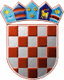 REPUBLIKA HRVATSKAGRADSKO IZBORNO POVJERENSTVOGRADA CRESAKLASA:013-01/21-1/1URBROJ:2213/02-03-21-126Cres, 20. svibnja 2021.        Na osnovi članka 53. točke 10. i članka 86. Zakona o lokalnim izborima ("Narodne novine", broj 144/12, 121/16, 98/19, 42/20, 144/20 i 37/21, dalje: Zakon), Gradsko izborno povjerenstvo Grada Cresa utvrdilo je i objavljujeKONAČNE REZULTATEIZBORA ČLANOVA GRADSKOG VIJEĆAGRADA CRESAPROVEDENIH 16. SVIBNJA 2021.Nositelj kandidacijske liste: MARIN GREGOROVIĆNositeljica kandidacijske liste: SANJA TOMIĆNositelj kandidacijske liste: ĐANINO SUČIĆNositelj kandidacijske liste: MARČELO DAMIJANJEVIĆNositeljica kandidacijske liste: NATALIJA MARELIĆ TUMALIUANNositelj kandidacijske liste: EMANUEL LANCNositelj kandidacijske liste: MARIN GREGOROVIĆNositeljica kandidacijske liste: SANJA TOMIĆNositelj kandidacijske liste: ĐANINO SUČIĆNositelj kandidacijske liste: MARČELO DAMIJANJEVIĆNositeljica kandidacijske liste: NATALIJA MARELIĆ TUMALIUANNositelj kandidacijske liste: EMANUEL LANCNositelj kandidacijske liste: MARIN GREGOROVIĆdobila je 4  mjesta te su s ove kandidacijske liste izabrani:Nositeljica kandidacijske liste: SANJA TOMIĆdobila je 3  mjesta te su s ove kandidacijske liste izabrani:Nositelj kandidacijske liste: ĐANINO SUČIĆdobila je 3  mjesta te su s ove kandidacijske liste izabrani:Nositelj kandidacijske liste: MARČELO DAMIJANJEVIĆdobila je 2  mjesta te su s ove kandidacijske liste izabrani:Nositeljica kandidacijske liste: NATALIJA MARELIĆ TUMALIUANdobila je 1  mjesto te je s ove kandidacijske liste izabrana:Nositelj kandidacijske liste: EMANUEL LANCdobila je 0  mjesta te s ove kandidacijske liste nije izabran niti jedan član.PREDSJEDNICAGRADSKOG IZBORNOG POVJERENSTVAGRADA CRESAPATRICIJA PURIĆI.Od ukupno 2.726 birača upisanih u popis birača, glasovanju je pristupilo 1.702 birača, odnosno 62,44%, od čega je prema glasačkim listićima glasovalo 1.702 birača, odnosno 62,44%. Važećih listića bilo je 1.654, odnosno 97,18%. Nevažećih je bilo 48 listića, odnosno 2,82%.Od ukupno 2.726 birača upisanih u popis birača, glasovanju je pristupilo 1.702 birača, odnosno 62,44%, od čega je prema glasačkim listićima glasovalo 1.702 birača, odnosno 62,44%. Važećih listića bilo je 1.654, odnosno 97,18%. Nevažećih je bilo 48 listića, odnosno 2,82%.II.Pojedine kandidacijske liste dobile su sljedeći broj glasova:1.2.3.4.5.6.III.Kandidacijske liste koje su dobile najmanje 5% važećih glasova birača i koje na osnovi članka 84. stavka 1. Zakona sudjeluju u diobi mjesta u Gradskom vijeću Grada Cresa su:Kandidacijske liste koje su dobile najmanje 5% važećih glasova birača i koje na osnovi članka 84. stavka 1. Zakona sudjeluju u diobi mjesta u Gradskom vijeću Grada Cresa su:1.SOCIJALDEMOKRATSKA PARTIJA HRVATSKE - SDPPRIMORSKO GORANSKI SAVEZ - PGSHRVATSKA SELJAČKA STRANKA - HSSISTARSKI DEMOKRATSKI SABOR - IDSHRVATSKA STRANKA UMIROVLJENIKA - HSUSOCIJALDEMOKRATSKA PARTIJA HRVATSKE - SDPPRIMORSKO GORANSKI SAVEZ - PGSHRVATSKA SELJAČKA STRANKA - HSSISTARSKI DEMOKRATSKI SABOR - IDSHRVATSKA STRANKA UMIROVLJENIKA - HSU2.HRVATSKA DEMOKRATSKA ZAJEDNICA - HDZHRAST - POKRET ZA USPJEŠNU HRVATSKUHRVATSKI SUVERENISTIHRVATSKA DEMOKRATSKA ZAJEDNICA - HDZHRAST - POKRET ZA USPJEŠNU HRVATSKUHRVATSKI SUVERENISTI3.UNIJA KVARNERA - UNIJA4.KANDIDACIJSKA LISTA GRUPE BIRAČA5.AKCIJA MLADIH - AM6.DOMOVINSKI POKRET - DPIV.Na osnovi članaka 84. i 85. Zakona, utvrđuje se da su pojedine kandidacijske liste dobile sljedeći broj mjesta u Gradskom vijeću Grada Cresa:Na osnovi članaka 84. i 85. Zakona, utvrđuje se da su pojedine kandidacijske liste dobile sljedeći broj mjesta u Gradskom vijeću Grada Cresa:1.SOCIJALDEMOKRATSKA PARTIJA HRVATSKE - SDPPRIMORSKO GORANSKI SAVEZ - PGSHRVATSKA SELJAČKA STRANKA - HSSISTARSKI DEMOKRATSKI SABOR - IDSHRVATSKA STRANKA UMIROVLJENIKA - HSUSOCIJALDEMOKRATSKA PARTIJA HRVATSKE - SDPPRIMORSKO GORANSKI SAVEZ - PGSHRVATSKA SELJAČKA STRANKA - HSSISTARSKI DEMOKRATSKI SABOR - IDSHRVATSKA STRANKA UMIROVLJENIKA - HSU1.MARIN GREGOROVIĆ2.IVA KRIVIČIĆ MIOČIĆ3.FIORENCO PINEZIĆ4.DINO CESARIĆ2.HRVATSKA DEMOKRATSKA ZAJEDNICA - HDZHRAST - POKRET ZA USPJEŠNU HRVATSKUHRVATSKI SUVERENISTIHRVATSKA DEMOKRATSKA ZAJEDNICA - HDZHRAST - POKRET ZA USPJEŠNU HRVATSKUHRVATSKI SUVERENISTI1.SANJA TOMIĆ2.ANĐELKO PETRINIĆ3.ROBY ORLIĆ3.UNIJA KVARNERA - UNIJA1.ĐANINO SUČIĆ2.DANIELE SURDIĆ3.ROBERT KUČIĆ4.KANDIDACIJSKA LISTA GRUPE BIRAČA1.MARČELO DAMIJANJEVIĆ2.ERIK MUJAGIĆ5.AKCIJA MLADIH - AM1.NATALIJA MARELIĆ TUMALIUAN6.DOMOVINSKI POKRET - DP______________________________